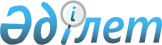 О внесении изменений в решение от 18 декабря 2011 года № 280 "О районном бюджете на 2012-2014 годы"
					
			Утративший силу
			
			
		
					Решение Уланского районного маслихата Восточно-Казахстанской области от 17 сентября 2012 года N 60. Зарегистрировано Департаментом юстиции Восточно-Казахстанской области 26 сентября 2012 года за N 2673. Прекращено действие по истечении срока действия (письмо Уланского районного маслихата от 03 января 2013 года № 1)        Сноска. Прекращено действие по истечении срока действия (письмо Уланского районного маслихата от 03.01.2013 № 1).      Примечание РЦПИ.

      В тексте сохранена авторская орфография и пунктуация.

      В соответствии со статьей 109 Бюджетного кодекса Республики Казахстан от 4 декабря 2008 года, подпунктом 1) пункта 1 статьи 6 Закона Республики Казахстан «О местном государственном управлении и самоуправлении в Республике Казахстан» от 23 января 2001 года, решением Восточно-Казахстанского областного маслихата от 11 сентября 2012 года № 5/72-V «О внесении изменений в решение от 8 декабря 2011 года № 34/397-IV «Об областном бюджете на 2012-2014 годы» (зарегистрированном в Реестре государственной регистрации нормативных правовых актов за № 2648 от 13 сентября 2012 года) маслихат Уланского района РЕШИЛ:



      1. Внести в решение Уланского районного маслихата от 18 декабря 2011 года № 280 «О районном бюджете на 2012-2014 годы» (зарегистрировано в Реестре государственной регистрации нормативных правовых актов за № 5-17-159 от 30 декабря 2011 года, опубликовано в газете «Уланские зори» от 13 января 2012 года № 4, от 17 января 2012 года № 5, от 20 января 2012 года № 6) следующие изменения:



      пункт 1 изложить в следующей редакции:

      «1. Утвердить районный бюджет на 2012-2014 годы согласно приложениям 1, 2 и 3 соответственно, в том числе на 2012 год в следующих объемах:

      1) доходы – 3858163,5 тысяч тенге, в том числе:

      налоговые поступления – 719324,0 тысяч тенге;

      неналоговые поступления – 7355,0 тысяч тенге;

      поступления от продажи основного капитала – 22503,0 тысяч тенге;

      поступления трансфертов – 3108981,5 тысяч тенге;

      2) затраты – 3898676,0 тысяч тенге;

      3) чистое бюджетное кредитование – 38279,0 тысяч тенге, в том числе:

      бюджетные кредиты – 41259,0 тысяч тенге;

      погашение бюджетных кредитов – 2980,0 тысяч тенге;

      4) сальдо по операциям с финансовыми активами – 13247,0 тысяч тенге, в том числе:

      приобретение финансовых активов – 13247,0 тысяч тенге;

      5) дефицит (профицит) бюджета- - 92038,5 тысяч тенге;

      6) финансирование дефицита (использование профицита) бюджета – 92038,5 тысяч тенге.»;



      пункт 6 изложить в следующей редакции:

      «6. Утвердить в расходах бюджета района затраты на аппарат маслихата 12240,3 тысяч тенге, на аппарат акима района 65617,5 тысяч тенге.»;



      пункт 7 изложить в следующей редакции:

      «7. Утвердить резерв местного исполнительного органа района на 2012 год в сумме 10749,0 тысяч тенге.»;



      пункт 13 изложить в следующей редакции:

      «13. Предусмотреть в районном бюджете на 2012 год целевые текущие трансферты из областного бюджета в сумме 50439,0 тысяч тенге, в том числе:

      на социальную помощь отдельным категориям нуждающихся граждан согласно приложению 6 – 48060,0 тысяч тенге;

      на проведение марафона эстафеты «Расцвет села – расцвет Казахстана» - 2379,0 тысяч тенге.»;



      пункт 15 изложить в следующей редакции:

      «15. Предусмотреть в районном бюджете на 2012 год целевые текущие трансферты из республиканского бюджета в сумме 155513,0 тысяч тенге, в том числе:

      на реализацию государственного образовательного заказа в дошкольных организациях образования – 57892,0 тысяч тенге;

      на реализацию Государственной программы развития образования в Республике Казахстан на 2011-2020 годы – 24938,0 тысяч тенге, в том числе: оснащение учебным оборудованием кабинетов физики, химии, биологии в государственных учреждениях основного среднего и общего среднего образования – 16388,0 тысяч тенге, обеспечение оборудованием, программным обеспечением детей инвалидов, обучающихся на дому – 8550,0 тысяч тенге;

      на ежемесячную выплату денежных средств опекунам (попечителям) на содержание ребенка-сироты (детей-сирот) и ребенка (детей), оставшегося без попечения родителей – 16335,0 тысяч тенге;

      на увеличение размера доплаты за квалификационную категорию учителям школ и воспитателям дошкольных организаций образования – 20997,0 тысяч тенге;

      на повышение оплаты труда учителям, прошедшим повышение квалификации по учебным программам Автономная Организация Образования «Назарбаев интеллектуальные школы» - 727,0 тысяч тенге;

      на проведение противоэпизоотических мероприятий – 34624,0 тысяч тенге.»;



      приложения 1, 5, 6 к указанному решению изложить в новой редакции согласно приложениям 1, 2, 3 к настоящему решению.



      2. Настоящее решение вводится в действие с 1 января 2012 года.

       Председатель сессии                         М. Сулейменов      Секретарь

      районного маслихата                         Н. Сейсембина

Приложение № 1 к решению

Уланского районного маслихата

от 17 сентября 2012 года № 60Приложение № 1 к решению

Уланского районного маслихата

от 18 декабря 2011 года № 280 Бюджет района на 2012 год

Приложение № 2 к решению

Уланского районного маслихата

от 17 сентября 2012 года № 60Приложение № 5 к решению

Уланского районного маслихата

от 18 декабря 2011 года № 280 Расходы по администратору бюджетных программ 123

«Аппарат акима района в городе, города районного значения,

поселка, аула (села), аульного (сельского) округа»продолжение таблицы:

Приложение № 3 к решению

Уланского районного маслихата

от 17 сентября 2012 года № 60Приложение № 6 к решению

Уланского районного маслихата

от 18 декабря 2011 года № 280 Перечень целевых текущих трансфертов на социальную помощь

отдельным категориям нуждающихся граждан
					© 2012. РГП на ПХВ «Институт законодательства и правовой информации Республики Казахстан» Министерства юстиции Республики Казахстан
				КатегорияКатегорияКатегорияКатегорияКатегорияСумма

(тысяч тенге)КлассКлассКлассКлассСумма

(тысяч тенге)ПодклассПодклассПодклассСумма

(тысяч тенге)СпецификаСпецификаСумма

(тысяч тенге)Наименование доходовСумма

(тысяч тенге)123456I. ДОХОДЫ3858163,51НАЛОГОВЫЕ ПОСТУПЛЕНИЯ719324,0001Подоходный налог332870,02Индивидуальный подоходный налог332870,001Индивидуальный подоходный налог с доходов,облагаемых у источника выплаты306788,002Индивидуальный подоходный налог с доходов, не облагаемых у источника выплаты22752,003Индивидуальный подоходный налог с физических лиц, осуществляющих деятельность по разовым талонам1330,004Индивидуальный подоходный налог с доходов иностранных граждан, облагаемых у источника выплаты2000,003Социальный налог202940,01Социальный налог202940,001Социальный налог202940,004Налоги на собственность167265,01Налог на имущество110516,001Налог на имущество юридических лиц и индивидуальных предпринимателей106788,002Налог на имущество физических лиц3728,03Земельный налог9314,001Земельный налог с физических лиц на земли сельскохозяйственного назначения504,002Земельный налог с физических лиц на земли населенных пунктов3780,003Земельный налог на земли промышленности, транспорта,связи, обороны и иного несельскохозяйственного назначения557,007Земельный налог с юридических лиц и индивидуальных предпринимателей,частных нотариусов и адвокатов на земли сельскохозяйственного назначения273,008Земельный налог с юридических лиц, индивидуальных предпринимателей, частных нотариусов и адвокатов на земли населенных пунктов4200,04Налог на транспортные средства38415,001Налог на транспортные средства с юридических лиц2415,002Налог на транспортные средства с физических лиц36000,05Единый земельный налог9020,001Единый земельный налог9020,005Внутренние налоги на товары, работы и услуги10039,02Акцизы534,096Бензин (за исключением авиационного) реализуемый юридическими и физическими лицами в розницу, а также используемый на собственные производственные нужды510,097Дизельное топливо, реализуемое юридическими и физическими лицами в розницу, а также используемое на собственные производственные нужды24,03Поступления за использование природных и других ресурсов4410,015Плата за пользование земельными участками4410,04Сборы за ведение предпринимательской и профессиональной деятельности5095,001Сбор за государственную регистрацию индивидуальных предпринимателей442,002Лицензионный сбор за право занятия отдельными видами деятельности1300,003Сбор за государственную регистрацию юридических лиц и учетную регистрацию филиалов и представительств, а также их перерегистрацию250,005Сбор за государственную регистрацию залога движимого имущества и ипотеки судна или строящегося судна230,014Сбор за государственную регистрацию транспортных средств, а также их перерегистрацию84,018Сбор за государственную регистрацию прав на недвижимое имущество2683,020Плата за размещение наружной (визуальной) рекламы в полосе отвода автомобильных дорог общего пользования местного значения и в населенных пунктах106,008Обязательные платежи, взимаемые за совершение юридически значимых действий и (или) выдачу документов уполномоченными на то государственными органами или должностными лицами6210,01Государственная пошлина6210,002Государственная пошлина, взимаемая с подаваемых в суд исковых заявлений, заявлений особого искового производства, заявлений (жалоб) по делам особого производства, заявлений о вынесении судебного приказа, заявлений о выдаче дубликата исполнительного листа, заявлений о выдаче исполнительных листов на принудительное исполнение решений третейских (арбитражных) судов и иностранных судов, заявлений о повторной выдаче копий судебных актов, исполнительных листов и иных документов, за исключением государственной пошлины с подаваемых в суд исковых заявлений к государственным учреждениям3799,004Государственная пошлина, взимаемая за регистрацию актов гражданского состояния, а также за выдачу гражданам справок и повторных свидетельств о регистрации актов гражданского состояния и свидетельств в связи с изменением, дополнением и восстановлением записей актов1335,005Государственная пошлина, взимаемая за оформление документов на право выезда за границу на постоянное место жительства и приглашение в Республику Казахстан лиц из других государств, а также за внесение изменений в эти документы247,006Государственная пошлина, взимаемая за выдачу на территории Республики Казахстан визы к паспортам иностранцев и лиц без гражданства или заменяющим их документам на право выезда из Республики Казахстан и въезда в Республику Казахстан16,007Государственная пошлина, взимаемая за оформление документов о приобретении гражданства Республики Казахстан, восстановлении гражданства Республики Казахстан и прекращении гражданства Республики Казахстан16,008Государственная пошлина, взимаемая за регистрацию места жительства583,009Государственная пошлина, взимаемая за выдачу удостоверения охотника и его ежегодную регистрацию21,010Государственная пошлина, взимаемая за регистрацию и перерегистрацию каждой единицы гражданского, служебного оружия физических и юридических лиц (за исключением холодного охотничьего, сигнального, огнестрельного бесствольного, механических распылителей, аэрозольных и других устройств,снаряженных слезоточивыми или раздражающими веществами, пневматического оружия с дульной энергией не более 7,5 Дж и калибра до 4,5 мм включительно)24,012Государственная пошлина за выдачу разрешений на хранение или хранение и ношение, транспортировку, ввоз на территорию Республики Казахстан и вывоз из Республики Казахстан оружия и патронов к нему53,021Государственная пошлина, взимаемая за выдачу удостоверений тракториста-машиниста116,02НЕНАЛОГОВЫЕ ПОСТУПЛЕНИЯ7355,001Доходы от государственной собственности6410,05Доходы от аренды имущества, находящегося в государственной собственности6407,004Доходы от аренды имущества, находящегося в коммунальной собственности4356,005Доходы от аренды жилища из жилищного фонда, находящихся в коммунальной собственности2051,007Вознаграждения по кредитам, выданным из государственного бюджета3,013Вознаграждения по бюджетным кредитам, выданным из местного бюджета физическим лицам3,006Прочие неналоговые поступления945,01Прочие неналоговые поступления945,009Другие неналоговые поступления в местный бюджет945,03ПОСТУПЛЕНИЯ ОТ ПРОДАЖИ ОСНОВНОГО КАПИТАЛА22503,003Продажа земли и нематериальных активов22503,01Продажа земли21715,001Поступления от продажи земельных участков21715,02Продажа нематериальных активов788,002Плата за продажу право аренды земельных участков788,04ПОСТУПЛЕНИЯ ТРАНСФЕРТОВ3108981,502Трансферты из вышестоящих органов государственного управления3108981,52Трансферты из областного бюджета3108981,501Целевые текущие трансферты574799,002Целевые трансферты на развитие655188,503Субвенции1878994,0Функциональная группаФункциональная группаФункциональная группаФункциональная группаФункциональная группаФункциональная группаСумма

(тысяч тенге)Функциональная подгруппаФункциональная подгруппаФункциональная подгруппаФункциональная подгруппаФункциональная подгруппаСумма

(тысяч тенге)Администратор бюджетных программАдминистратор бюджетных программАдминистратор бюджетных программАдминистратор бюджетных программСумма

(тысяч тенге)ПрограммаПрограммаПрограммаСумма

(тысяч тенге)ПодпрограммаПодпрограммаСумма

(тысяч тенге)Наименование расходовСумма

(тысяч тенге)1234567II. ЗАТРАТЫ3898676,001Государственные услуги общего характера250155,51Представительные, исполнительные и другие органы, выполняющие общие функции государственного управления228182,2112Аппарат маслихата района (города областного значения)12240,3001Услуги по обеспечению деятельности маслихата района (города областного значения)12240,3122Аппарат акима района (города областного значения)65617,5001Услуги по обеспечению деятельности акима района (города областного значения)56051,5003Капитальные расходы государственного органа9566,0123Аппарат акима района в городе, города районного значения, поселка, аула (села), аульного (сельского) округа150324,4001Услуги по обеспечению деятельности акима района в городе, города районного значения, поселка, аула (села), аульного (сельского) округа149945,4022Капитальные расходы государственного органа379,02Финансовая деятельность3273,0459Отдел экономики и финансов района (города областного значения)3273,0003Проведение оценки имущества в целях налогообложения308,0004Организация работы по выдаче разовых талонов и обеспечение полноты сбора сумм от реализации разовых талонов140,0011Учет, хранение, оценка и реализация имущества, поступившего в коммунальную собственность1225,0028Приобретение имущества в коммунальную собственность1600,09Прочие государственные услуги общего характера18700,3459Отдел экономики и финансов района (города областного значения)18700,3001Услуги по реализации государственной политики в области формирования и развития экономической политики, государственного планирования, исполнения бюджета и управления коммунальной собственностью района (города областного значения)18700,302Оборона5058,01Военные нужды4515,0122Аппарат акима района (города областного значения)4515,0005Мероприятия в рамках исполнения всеобщей воинской обязанности4515,02Организация работы по чрезвычайным ситуациям543,0122Аппарат акима района (города областного значения)543,0006Предупреждение и ликвидация чрезвычайных ситуаций масштаба района (города областного значения)543,004Образование2092747,11Дошкольное воспитание и обучение104188,0471Отдел образования, физической культуры и спорта района (города областного значения)104188,0003Обеспечение дошкольного воспитания и обучения45749,0025Увеличение размера доплаты за квалификационную категорию воспитателям детских садов, мини-центров, школ-интернатов: общего типа, специальных (коррекционных), специализированных для одаренных детей, организаций образования для детей-сирот и детей, оставшихся без попечения родителей, центров адаптации несовершеннолетних за счет трансфертов из республиканского бюджета547,0040Реализация государственного образовательного заказа в дошкольных организациях образования57892,011За счет трансфертов из республиканского бюджета57892,02Начальное, основное среднее и общее среднее образование1660434,6123Аппарат акима района в городе, города районного значения, поселка, аула (села), аульного (сельского) округа616,0005Организация бесплатного подвоза учащихся до школы и обратно в аульной (сельской) местности616,0471Отдел образования, физической культуры и спорта района (города областного значения)1659818,6004Общеобразовательное обучение1629247,6005Дополнительное образование для детей и юношества9394,0063Повышение оплаты труда учителям, прошедшим повышение квалификации по учебным программам АОО «Назарбаев Интеллектуальные школы» за счет трансфертов из республиканского бюджета727,0064Увеличение размера доплаты за квалификационную категорию воспитателям детских садов, мини-центров, школ-интернатов: общего типа, специальных (коррекционных), специализированных для одаренных детей, организаций образования для детей-сирот и детей, оставшихся без попечения родителей, центров адаптации несовершеннолетних за счет трансфертов из республиканского бюджета20450,09Прочие услуги в области образования328124,5467Отдел строительства района (города областного значения)288360,5037Строительство и реконструкция объектов образования288360,5015За счет средств местного бюджета288360,5471Отдел образования, физической культуры и спорта района (города областного значения)39764,0008Информатизация системы образования в государственных учреждениях образования района (города областного значения)4545,0009Приобретение и доставка учебников, учебно-методических комплексов для государственных учреждений образования района (города областного значения)8517,0010Проведение школьных олимпиад, внешкольных мероприятий и конкурсов районного (городского) масштаба1817,0011Присуждение грантов государственным учреждениям образования района (города районного значения) за высокие показатели работы0,0020Ежемесячные выплаты денежных средств опекунам (попечителям) на содержание ребенка-сироты (детей-сирот), и ребенка (детей), оставшегося без попечения родителей за счет трансфертов из республиканского бюджета16335,0023Обеспечение оборудованием, программным обеспечением детей-инвалидов, обучающихся на дому за счет трансфертов из республиканского бюджета8550,006Социальная помощь и социальное обеспечение236278,82Социальная помощь209466,5451Отдел занятости и социальных программ района (города областного значения)209466,5002Программа занятости64398,0100Общественные работы36600,0101Профессиональная подготовка и переподготовка безработных2737,0102Дополнительные меры по социальной защите граждан в сфере занятости населения2044,0103Расширение программы социальных рабочих мест и молодежной практики за счет целевых текущих трансфертов из республиканского бюджета5389,0104Оказание мер государственной поддержки участникам Программы занятости 202017628,0004Оказание социальной помощи на приобретение топлива специалистам здравоохранения, образования, социального обеспечения, культуры, спорта и ветеринарии в сельской местности в соответствии с законодательством Республики Казахстан10960,0005Государственная адресная социальная помощь6675,0015За счет средств местного бюджета6675,0006Оказание жилищной помощи9971,0015За счет средств местного бюджета9971,0007Социальная помощь отдельным категориям нуждающихся граждан по решениям местных представительных органов52220,0028За счет трансфертов из областного бюджета48060,0029За счет средств бюджета района (города областного значения)4160,0010Материальное обеспечение детей-инвалидов, воспитывающихся и обучающихся на дому2345,0014Оказание социальной помощи нуждающимся гражданам на дому28789,0015За счет средств местного бюджета28789,0016Государственные пособия на детей до 18 лет19897,0015За счет средств местного бюджета19897,0017Обеспечение нуждающихся инвалидов обязательными гигиеническими средствами и предоставление услуг специалистами жестового языка, индивидуальными помощниками в соответствии с индивидуальной программой реабилитации инвалида2000,0023Обеспечение деятельности центров занятости населения12211,5011За счет трансфертов из республиканского бюджета10918,0015За счет средств местного бюджета1293,59Прочие услуги в области социальной помощи и социального обеспечения26812,3451Отдел занятости и социальных программ района (города областного значения)26812,3001Услуги по реализации государственной политики на местном уровне в области обеспечения занятости и реализации социальных программ для населения25012,3011Оплата услуг по зачислению, выплате и доставке пособий и других социальных выплат1800,007Жилищно-коммунальное хозяйство671949,11Жилищное хозяйство353996,3123Аппарат акима района в городе, города районного значения, поселка, аула (села), аульного (сельского) округа32786,0027Ремонт и благоустройство объектов в рамках развития сельских населенных пунктов по Программе занятости 202032786,0011За счет трансфертов из республиканского бюджета32786,0458Отдел жилищно-коммунального хозяйства, пассажирского транспорта и автомобильных дорог района (города областного значения)28569,0004Обеспечение жильем отдельных категорий граждан6914,0015За счет средств местного бюджета6914,0031Изготовление технических паспортов на объекты кондоминиумов268,0041Ремонт и благоустройство объектов в рамках развития сельских населенных пунктов по Программе занятости 202021387,0011За счет трансфертов из республиканского бюджета21387,0467Отдел строительства района (города областного значения)286561,0003Проектирование, строительство и (или) приобретение жилья государственного коммунального жилищного фонда210848,0011За счет трансфертов из республиканского бюджета205598,0015За счет средств местного бюджета5250,0004Проектирование, развитие, обустройство и (или) приобретение инженерно-коммуникационной инфраструктуры14000,0015За счет средств местного бюджета14000,0074Развитие и обустройство недостающей инженерно-коммуникационной инфраструктуры в рамках второго направления Программы занятости 202061713,0011За счет трансфертов из республиканского бюджета59613,0015За счет средств местного бюджета2100,0479Отдел жилищной инспекции района (города областного значения)6080,3001Услуги по реализации государственной политики на местном уровне в области жилищного фонда5963,3005Капитальные расходы государственного органа117,02Коммунальное хозяйство207867,8123Аппарат акима района в городе, города районного значения, поселка, аула (села), аульного (сельского) округа7247,0014Организация водоснабжения населенных пунктов7247,0458Отдел жилищно-коммунального хозяйства, пассажирского транспорта и автомобильных дорог района (города областного значения)5359,0012Функционирование системы водоснабжения и водоотведения2948,0026Организация эксплуатации тепловых сетей, находящихся в коммунальной собственности районов (городов областного значения)2411,0467Отдел строительства района (города областного значения)195261,8006Развитие системы водоснабжения и водоотведения195261,8011За счет трансфертов из республиканского бюджета170000,0015За счет средств местного бюджета25261,83Благоустройство населенных пунктов110085,0123Аппарат акима района в городе, города районного значения, поселка, аула (села), аульного (сельского) округа76585,0008Освещение улиц населенных пунктов17316,0009Обеспечение санитарии населенных пунктов3750,0011Благоустройство и озеленение населенных пунктов55519,0458Отдел жилищно-коммунального хозяйства, пассажирского транспорта и автомобильных дорог района (города областного значения)33500,0018Благоустройство и озеленение населенных пунктов33500,008Культура, спорт, туризм и информационное пространство255625,31Деятельность в области культуры185553,0455Отдел культуры и развития языков района (города областного значения)139903,0003Поддержка культурно-досуговой работы139903,0467Отдел строительства района (города областного значения)45650,0011Развитие объектов культуры45650,0015За счет средств местного бюджета45650,02Спорт14977,0467Отдел строительства района (города областного значения)5000,0008Развитие объектов спорта и туризма5000,0015За счет средств местного бюджета5000,0471Отдел образования, физической культуры и спорта района (города областного значения)9977,0014Проведение спортивных соревнований на районном (города областного значения) уровне3737,0015Подготовка и участие членов сборных команд района (города областного значения) по различным видам спорта на областных спортивных соревнованиях6240,03Информационное пространство37241,0455Отдел культуры и развития языков района (города областного значения)23741,0006Функционирование районных (городских) библиотек22282,0007Развитие государственного языка и других языков народа Казахстана1459,0456Отдел внутренней политики района (города областного значения)13500,0002Услуги по проведению государственной информационной политики через газеты и журналы12000,0005Услуги по проведению государственной информационной политики через телерадиовещание1500,09Прочие услуги по организации культуры, спорта, туризма и информационного пространства17854,3455Отдел культуры и развития языков района (города областного значения)2474,0001Услуги по реализации государственной политики на местном уровне в области развития языков и культуры2474,0456Отдел внутренней политики района (города областного значения)15380,3001Услуги по реализации государственной политики на местном уровне в области информации, укрепления государственности и формирования социального оптимизма граждан12731,3003Реализация мероприятий в сфере молодежной политики2649,009Топливно-энергетический комплекс и недропользование3900,09Прочие услуги в области топливно-энергетического комплекса и недропользования3900,0458Отдел жилищно-коммунального хозяйства, пассажирского транспорта и автомобильных дорог района (города областного значения)3900,0036Развитие газотранспортной системы3900,0015За счет средств местного бюджета3900,010Сельское, водное, лесное, рыбное хозяйство, особо охраняемые природные территории, охрана окружающей среды и животного мира, земельные отношения53851,31Сельское хозяйство9646,0459Отдел экономики и финансов района (города областного значения)6197,0099Реализация мер по оказанию социальной поддержки специалистов6197,0011За счет трансфертов из республиканского бюджета6091,0015За счет средств местного бюджета106,0475Отдел предпринимательства, сельского хозяйства и ветеринарии района (города областного значения)3449,0005Обеспечение функционирования скотомогильников (биотермических ям)1949,0007Организация отлова и уничтожения бродячих собак и кошек1500,06Земельные отношения9581,3463Отдел земельных отношений района (города областного значения)9581,3001Услуги по реализации государственной политики в области регулирования земельных отношений на территории района (города областного значения)9581,39Прочие услуги в области сельского, водного, лесного, рыбного хозяйства, охраны окружающей среды и земельных отношений34624,0475Отдел предпринимательства, сельского хозяйства и ветеринарии района (города областного значения)34624,0013Проведение противоэпизоотических мероприятий34624,011Промышленность, архитектурная, градостроительная и строительная деятельность16695,32Архитектурная, градостроительная и строительная деятельность16695,3467Отдел строительства района (города областного значения)6962,3001Услуги по реализации государственной политики на местном уровне в области строительства6962,3468Отдел архитектуры и градостроительства района (города областного значения)9733,0001Услуги по реализации государственной политики в области архитектуры и градостроительства на местном уровне2073,0003Разработка схем градостроительного развития территории района и генеральных планов населенных пунктов7660,012Транспорт и коммуникации233952,01Автомобильный транспорт233952,0123Аппарат акима района в городе, города районного значения, поселка, аула (села), аульного (сельского) округа3673,0013Обеспечение функционирования автомобильных дорог в городах районного значения, поселках, аулах (селах), аульных (сельских) округах3673,0015За счет средств местного бюджета3673,0458Отдел жилищно-коммунального хозяйства, пассажирского транспорта и автомобильных дорог района (города областного значения)230279,0022Развитие транспортной инфраструктуры420,0015За счет средств местного бюджета420,0023Обеспечение функционирования автомобильных дорог229859,0015За счет средств местного бюджета229859,013Прочие67588,99Прочие67588,9123Аппарат акима района в городе, города районного значения, поселка, аула (села), аульного (сельского) округа5358,0040Реализация мер по содействию экономическому развитию регионов в рамках Программы «Развитие регионов» за счет целевых трансфертов из республиканского бюджета5358,0458Отдел жилищно-коммунального хозяйства, пассажирского транспорта и автомобильных дорог района (города областного значения)8336,3001Услуги по реализации государственной политики на местном уровне в области жилищно-коммунального хозяйства, пассажирского транспорта и автомобильных дорог8236,3013Капитальные расходы государственного органа100,0459Отдел экономики и финансов района (города областного значения)10749,0012Резерв местного исполнительного органа района (города областного значения)10749,0100Чрезвычайный резерв местного исполнительного органа района (города областного значения) для ликвидации чрезвычайных ситуаций природного и техногенного характера на территории района (города областного значения)4200,0101Резерв местного исполнительного органа района (города областного значения) на неотложные затраты1800,0102Резерв местного исполнительного органа района (города областного значения) на исполнение обязательств по решениям судов4749,0471Отдел образования, физической культуры и спорта района (города областного значения)27148,3001Услуги по обеспечению деятельности отдела образования, физической культуры и спорта12497,3018Капитальные расходы государственного органа100,0067Капитальные расходы подведомственных государственных учреждений и организаций14551,0475Отдел предпринимательства, сельского хозяйства и ветеринарии района (города областного значения)15997,3001Услуги по реализации государственной политики на местном уровне в области развития предпринимательства, промышленности, сельского хозяйства и ветеринарии15770,3003Капитальные расходы государственного органа227,014Обслуживание долга3,01Обслуживание долга3,01459Отдел экономики и финансов района (города областного значения)3,0021Обслуживание долга местных исполнительных органов по выплате вознаграждений и иных платежей по займам из областного бюджета3,015Трансферты10871,71Трансферты10871,7459Отдел экономики и финансов района (города областного значения)10871,7006Возврат неиспользованных (недоиспользованных) целевых трансфертов7403,5016Возврат использованных не по целевому назначению целевых трансфертов808,2024Целевые текущие трансферты в вышестоящие бюджеты в связи с передачей функций государственных органов из нижестоящего уровня государственного управления в вышестоящий2660,016III. Чистое бюджетное кредитование38279,0Бюджетные кредиты41259,010Сельское, водное, лесное, рыбное хозяйство, особо охраняемые природные территории, охрана окружающей среды и животного мира, земельные отношения41259,01Сельское хозяйство41259,0459Отдел экономики и финансов района (города областного значения)41259,0018Бюджетные кредиты для реализации мер социальной поддержки специалистов41259,05Погашение бюджетных кредитов2980,001Погашение бюджетных кредитов2980,01Погашение бюджетных кредитов, выданных из государственного бюджета2980,013Погашение бюджетных кредитов, выданных из местного бюджета физическим лицам2980,0IV. Сальдо по операциям с финансовыми активами13247,013Другие13247,09Другие13247,0459Отдел экономики и финансов района (города областного значения)13247,0014Формирование или увеличение уставного капитала юридических лиц13247,0V. Дефицит бюджета (профицит)-92038,5VI. Финансирование дефицита (использование профицита) бюджета92038,57Поступления займов41259,001Внутренние государственные займы41259,02Договоры займа41259,003Займы, получаемые местным исполнительным органом района (города областного значения)41259,016Погашение займов2980,01Погашение займов2980,0459Отдел экономики и финансов района (города областного значения)2980,0005Погашение долга местного исполнительного органа перед вышестоящим бюджетом2980,08Используемые остатки бюджетных средств53759,501Остатки бюджетных средств53759,51Свободные остатки бюджетных средств53759,501Свободные остатки бюджетных средств53759,5№

ппНаименование

сельских

округов и

поселковКоды бюджетных программКоды бюджетных программКоды бюджетных программКоды бюджетных программВсего,

тысяч

тенге№

ппНаименование

сельских

округов и

поселков001014008009Всего,

тысяч

тенге123456111Аблакетский8475,34281109839,32Азовский7178,33106001008288,33Алмасайский6619,32001507119,34Айыртауский8209,360045610013245,35Асубулак9350,3151481915014433,36Багратионовский7424,35504501008624,37Белогорский7146,3130867469,38Бозанбайский8134,3834410716692,39Гагаринский6720,3250370807714,310Егинсуский7069,33921009467,311Каменский7900,31325114809519,312Касым Кайсенов12692,32790191022075,313Огневка8313,33001121509275,314Саратовский8448,344212012783,615Таврический12814,340010088572,316Таргынский8338,390040010711536,317Толеген-Тохтаровский8448,35191009442,318Усть-Каменогорский6663,3149835010010497,3Итого:149945,47247173163750276589,7№

ппНаименование

сельских

округов и

поселковКоды бюджетных программКоды бюджетных программКоды бюджетных программКоды бюджетных программВсего,

тысяч

тенге№

ппНаименование

сельских

округов и

поселков011027/040022005/013Всего,

тысяч

тенге1278910111Аблакетский110100616/-9839,32Азовский1008288,33Алмасайский1507119,34Айыртауский1773703/-13245,35Асубулак260014433,36Багратионовский1008624,37Белогорский1077469,38Бозанбайский10716692,39Гагаринский240547714,310Егинсуский120-/17869467,311Каменский1009519,312Касым Кайсенов468322075,313Огневка4009275,314Саратовский100-/3673,312783,615Таврический4617529083/-88572,316Таргынский-/178611536,317Толеген-Тохтаровский1502259442,318Усть-Каменогорский100-/1786 10497,3Итого:55519327865358379276589,7№ ппНаименованиеСумма

(тысяч тенге)1На оказание материальной помощи некоторым категориям граждан (участникам ВОВ, инвалидам ВОВ, лицам приравненным к участникам ВОВ и инвалидам ВОВ, семьям погибших военнослужащих)79962На оказание материальной помощи семьям, погибших в Афганистане1203На оказание материальной помощи пенсионерам, имеющим заслуги перед Республикой Казахстан584На оказание материальной помощи пенсионерам, имеющим заслуги перед областью3245Для обучения детей из малообеспеченных семей в высших учебных заведениях (стоимость обучения, стипендии, проживание в общежитии)312326На оказание единовременной материальной помощи многодетным матерям, награжденным подвесками "Алтын алқа","Күміс алқа" или получившие ранее звание "Мать-героиня" и награжденные орденом "Материнская слава" 1, 2 степени64057На оказание единовременной материальной помощи многодетным матерям, имеющим 4 и более совместно проживающих несовершеннолетних детей1925Всего:48060,0